Publicado en Madrid el 10/06/2021 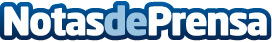 La Transformación Digital al servicio del EcommerceClaves para adaptarse al nuevo modelo de ecommerce. Ecommerce Innovation Conference, el encuentro profesional de referencia sobre ecommerce, se celebrará el 16 de junio en un formato 100% digital con ponencias, mesas de debate y casos de éxitoDatos de contacto:Mariana González665236205Nota de prensa publicada en: https://www.notasdeprensa.es/la-transformacion-digital-al-servicio-del Categorias: Marketing Eventos E-Commerce Digital http://www.notasdeprensa.es